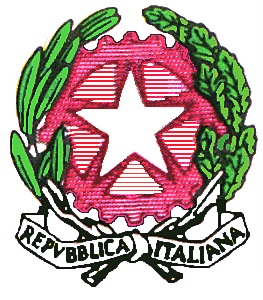 ISTITUTO COMPRENSIVOSCUOLA DELL’INFANZIA, PRIMARIA E SECONDARIA DI PRIMO GRADOVILLONGO – FORESTO SPARSO – GANDOSSOVia A. Volta, 1 - 24060 VILLONGO (BG) - C.F.95118490168 035 927200   035 925024e-mail: bgic891004@istruzione.it  - pec: bgic891004@pec.istruzione.itSito Internet: www.icvillongo.edu.itQUESTIONARIO DI INDAGINE CONOSCITIVA IN INGRESSO ALLA SCUOLA DELL’INFANZIAANNO SCOLASTICO 2020/2021La compilazione del questionario non è obbligatoria. Qualora non riteniate opportuno compilare una o più parti, lasciate lo spazio bianco.COMPOSIZIONE NUCLEO FAMILIAREVOLETE AGGIUNGERE QUALCOSA RIGUARDO IL/LA VOSTRO/A BAMBINO/A?_______________________________________________________________________________________________________________________________________________________________________________________________________________________________________________________________________________________________________________________________________________________________________________________________________________________________________________________________________________________________________________________________________________________________________________________________________________________________________________________________________________________________________________________________________________________________________________________________________________Trattamento dei datiAi sensi del Decreto legislativo 10 agosto 2018, n. 101 che adegua il Codice in materia di protezione dei dati personali (Decreto legislativo 30 giugno 2003, n. 196) alle disposizioni del Regolamento (UE) 2016/679 – GDPR, i dati personali forniti saranno raccolti presso l’Istituto Comprensivo di Villongo per le finalità di indagine conoscitiva degli alunni e conseguente inserimento degli alunni nelle sezioni. I dati conferiti non saranno diffusi o comunicati ad altri soggetti. Il titolare del trattamento dei dati è il Dirigente Scolastico.Esprimiamo il consenso		Neghiamo il consensoLuogo e data , ..............................…….Firma mamma/tutore/esercente la patria potestà*.....................................................................Firma papà/tutore/esercente la patria potestà* ..........................................................................* Nel caso di firma di un solo genitore/tutore/esercente la potestà genitoriale compilare qui sottoIl sottoscritto, consapevole delle conseguenze amministrative e penali per chi rilasci dichiarazioni non corrispondenti a verità, ai sensi del DPR 245/2000, dichiara di aver effettuato la scelta/richiesta in osservanza delle disposizioni sulla responsabilità genitoriale di cui agli artt. 316, 337 ter e 337 quater del codice civile, che richiedono il consenso di entrambi i genitori.Firma……………………………………………………………………….ALUNNO/ANATO/A ILILAAARESIDENTE A NEI PRIMI TRE ANNI DI VITA IL/LA BAMBINO/A È STATO AFFIDATO ANEI PRIMI TRE ANNI DI VITA IL/LA BAMBINO/A È STATO AFFIDATO A FAMIGLIA FAMIGLIA ASILO NIDO BABY SITTERDENOMINAZIONE NIDODENOMINAZIONE NIDOANNI DI FREQUENZA AL NIDOANNI DI FREQUENZA AL NIDOSE NON È UN “PICCOLO” INDICARE SE E DOVE HA FREQUENTATO PRECEDENTEMENTE LA SCUOLA DELL’INFANZIASE NON È UN “PICCOLO” INDICARE SE E DOVE HA FREQUENTATO PRECEDENTEMENTE LA SCUOLA DELL’INFANZIANOMEGRADO DI PARENTELAGRADO DI PARENTELAETÀCHI SI OCCUPA PREVALENTEMENTE DEL BAMBINO/A?CHI SI OCCUPA PREVALENTEMENTE DEL BAMBINO/A?CON CHI TRASCORRE LA MAGGIOR PARTE DEL TEMPO?CON CHI TRASCORRE LA MAGGIOR PARTE DEL TEMPO?ALIMENTAZIONEALIMENTAZIONESÌIN PARTENOMANGIA DA SOLO/AMANGIA DA SOLO/ASI SPORCA FACILMENTE QUANDO MANGIASI SPORCA FACILMENTE QUANDO MANGIAUSA LE POSATEUSA LE POSATEUSA IL TOVAGLIOLOUSA IL TOVAGLIOLOMANGIA A TAVOLA CON I GENITORI    MANGIA A TAVOLA CON I GENITORI    MANGIA IN ORARI DIVERSI DALLA FAMIGLIAMANGIA IN ORARI DIVERSI DALLA FAMIGLIAGIOCA CON IL CIBOGIOCA CON IL CIBOPORTA GIOCATTOLI A TAVOLAPORTA GIOCATTOLI A TAVOLAGUARDA LA TV MENTRE MANGIAGUARDA LA TV MENTRE MANGIAUSA IL CIUCCIOUSA IL CIUCCIOUSA IL BIBERON USA IL BIBERON CIBI PREFERITICIBI RIFIUTATIINTOLLERANZE/ALLERGIE ALIMENTARI GESTIONE DEL SONNOSÌIN PARTEIN PARTENODORME IN CAMERA DA SOLO/ADORME CON I FRATELLIDORME CON I GENITORIIL RITMO DEL SONNO È REGOLARESI SVEGLIA PERCHÉ HA PAURAÈ ABITUATO AL RIPOSO POMERIDIANOTIENE UN OGGETTO PREFERITO CON SÉ NEL LETTOSI FA RACCONTARE STORIE/FIABE/CANTARE NINNE NANNE AUTONOMIASÌIN PARTENOSI LAVA VOLENTIERI DA SOLO/ATENTA DI VESTIRSI DA SOLO/ASCEGLIE I VESTITI DA METTERSIVA IN BAGNO DA SOLO/ASCEGLIE I GIOCHI DA SOLO/AÈ AUTONOMO QUANDO …È AUTONOMO QUANDO …È AUTONOMO QUANDO …È AUTONOMO QUANDO …DIPENDE DAGLI ADULTI QUANDO … DIPENDE DAGLI ADULTI QUANDO … DIPENDE DAGLI ADULTI QUANDO … DIPENDE DAGLI ADULTI QUANDO … USO DEL PANNOLINO: (specificare se il/la bambino/a usa il pannolino e quando)…USO DEL PANNOLINO: (specificare se il/la bambino/a usa il pannolino e quando)…USO DEL PANNOLINO: (specificare se il/la bambino/a usa il pannolino e quando)…USO DEL PANNOLINO: (specificare se il/la bambino/a usa il pannolino e quando)…MOTRICITÀ SÌIN PARTENOHA IMPARATO A CAMMINAREÈ SEMPRE IN MOVIMENTOSALE E SCENDE LE SCALECORRE, SALTELLA, STRISCIAUTILIZZA LE GIOSTRE DEL PARCO-GIOCHIPARTECIPA A GIOCHI DI MOVIMENTOSALTA DA RIALZI ANCHE ALTISI FA MALE FACILMENTE QUANDO GIOCAAFFERRA E LANCIA LA PALLASA NUOTAREFA GIOCHI DI MANIPOLAZIONETAGLIA CON LE FORBICIDISEGNA LINGUAGGIOSÌIN PARTENOHA IMPARATO A PARLAREPARLA VOLENTIERIPONE SPESSO DOMANDEASCOLTA I DISCORSI DEGLI ALTRIACCOMPAGNA LE PAROLE CON I GESTIPREFERISCE I GESTI ALLE PAROLERIESCE A COMUNICARE I SUOI BISOGNIGLI/LE VENGONO LETTI RACCONTI E STORIECI SONO SPESSO OCCASIONI IN CUI GLI ADULTI COMUNICANO CON LUI/LEIHA DIFETTI DI PRONUNCIAMODALITÀ/ATTEGGIAMENTISÌIN PARTENOACCETTA LE REGOLECERCA L’ATTENZIONE DELL’ADULTOMOSTRA INTERESSE PER …MOSTRA INTERESSE PER …MOSTRA INTERESSE PER …MOSTRA INTERESSE PER …IN CASO DI CONTRARIETÀ …IN CASO DI CONTRARIETÀ …IN CASO DI CONTRARIETÀ …IN CASO DI CONTRARIETÀ …IN CASO DI RIFIUTO …IN CASO DI RIFIUTO …IN CASO DI RIFIUTO …IN CASO DI RIFIUTO …SI ARRABBIA QUANDO …SI ARRABBIA QUANDO …SI ARRABBIA QUANDO …SI ARRABBIA QUANDO …HA PAURA QUANDO …HA PAURA QUANDO …HA PAURA QUANDO …HA PAURA QUANDO …FA I CAPRICCI SE …FA I CAPRICCI SE …FA I CAPRICCI SE …FA I CAPRICCI SE …IL/I SUO/SUOI PUNTO/I DI FORZAIL/I SUO/SUOI PUNTO/I DI FORZAIL/I SUO/SUOI PUNTO/I DI FORZAIL/I SUO/SUOI PUNTO/I DI FORZAIL/I SUO/SUOI PUNTO/I DI DEBOLEZZAIL/I SUO/SUOI PUNTO/I DI DEBOLEZZAIL/I SUO/SUOI PUNTO/I DI DEBOLEZZAIL/I SUO/SUOI PUNTO/I DI DEBOLEZZA